FUNDACIÓN EDUCACIONAL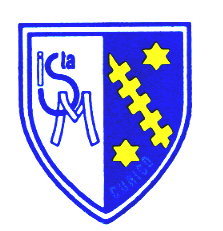  INSTITUTO “SANTA MARTA” 		              CURICÓPROCEDIMIENTO DE ADMISIÓNINSTITUTO SANTA MARTA CURICOPARA EL AÑO ESCOLAR 2017Estimados padres y apoderados nos permitimos informar a Uds. que nuestro Instituto  es un establecimiento Confesional Católico, perteneciente a la Fundación Educacional Instituto Santa Marta.  Somos un  Colegio particular subvencionado con financiamiento compartido.Nuestro colegio se caracteriza por su alto nivel de exigencia académica y de disciplina obteniendo buenos resultados en las evaluaciones Estandarizadas.  Nuestra misión principal es fortalecer la formación valórica de nuestras estudiantes, mediante las orientaciones Pastorales y Principios cristianos de la Iglesia Católica.  Exige el compromiso de los Padres y Apoderados en el apoyo al Proceso de formación y de aprendizaje de las alumnas.NÚMERO DE VACANTES OFRECIDAS EN CADA NIVEL: El colegio ofrece para el año 2017 las siguientes vacantes para los niveles que se señalan a continuación. CRITERIOS GENERALES DE ADMISIÓN. Los Criterios generales del proceso de admisión son los que contempla el proyecto educativo del establecimiento sujeto a las siguientes variables. Que exista cupo en el nivel o curso al que deba ingresar la postulante, Que los padres o apoderados de la estudiante estén de acuerdo con los requisitos del proceso de  admisión y con las exigencias respectivas que se establecen en la presente normativa.Que los padres o apoderados junto con solicitar la admisión de la estudiante estén  dispuestos a compartir y comprometerse a respetar a cabalidad la filosofía y espíritu del Proyecto Educativo Institucional del Colegio.La alumna que postula de 1ºMedio no debe hacerlo en condición de repitencia ni cancelación de matrícula del colegio de origen.La estudiante que postula a 1ºMedio deberá aprobar con nota igual o superior a 4.0 cada uno de los exámenes académicos que rinda: (Lenguaje y Comunicación y Matemática).Las alumnas y apoderados de las estudiantes que postulan a 1º medio, deberán presentarse a una entrevista con el objetivo de diagnosticar el grado de compromiso familiar en cuanto a acatar y vivenciar el Proyecto Educativo del establecimiento.La decisión final, en los casos en que la situación de la alumna presente alguna duda, la tomará la Directora, resguardando el Proyecto Educativo Institucional informado y el cumplimiento de las variables ya mencionadas. El Establecimiento No cuenta con Proyecto de Integración.CRITERIOS ESPECIFICOS DE ADMISIÓN  De haber más postulantes que vacantes se consideran lo siguiente criterios: PRE-KINDERHijas o familiares de funcionarios (docentes y asistentes de la educación)Hijas o familiares de apoderados del establecimiento.Hijas o familiares de ex apoderados del establecimientoHijas o familiares de ex alumnas. Orden de inscripción.1ºMEDIOSer alumna de 8º (aprobado) en el Colegio Santa MartaHaber aprobado las pruebas de diagnóstico (Lenguaje y Matemática)Ser Hijas o familiares de funcionarios (docentes y asistentes de la educación)Ser Hijas o familiares de apoderados del establecimiento.Ser Hijas o familiares de ex apoderados.Ser Hijas o familiares de ex alumnas. Que la postulante sea presentada formalmente por empresarios del Consejo Asesor Empresarial del establecimiento.Que la postulante provenga de colegios con los cuales el establecimiento tenga convenio sobre estas materias.PLAZOS DE POSTULACIÓN Y FECHA DE PUBLICACIÓN DE LOS RESULTADOS:REQUISITOS DE LOS POSTULANTES5.1	Edad:Logros académicos en examen de admisión 6.  DE LOS ANTECEDENTES Y DOCUMENTOS A PRESENTAR: Pre-KinderCertificado de Nacimiento    1º Medio Certificado de Nacimiento Certificado promoción año anterior.Informe notas 1º semestre de Octavo Básico.Informe de Personalidad del año anterior y del 1º semestre del año en cursoINFORMACIÓN SOBRE CURSOS INTERMEDIOSSi no existen vacantes para el nivel requerido, puede igualmente hacer la inscripción y quedará en lista de espera. De producirse una vacante serán contactados por el personal del colegio.CRITERIOS ESPECÍFICOS  PARA CURSOS INTERMEDIOS.La ley, establece que los cupos disponibles serán usados, primero, por los las Hijas o familiares de funcionarios (docentes y asistentes de la educación), Hijas o familiares de apoderados del establecimiento, Hijas o familiares de ex apoderados, Hijas o familiares de ex alumnas, hermanos de las alumnas; finalmente, por el orden de llegada de las postulantes.  8. MONTO Y CONDICIONES DE COBRO POR PARTICIPAR EN EL PROCESOEl proceso de admisión de nuestro colegio es gratis  9. PROYECTO EDUCATIVO Y REGLAMENTO INTERNO DE CONVIVENCIA ESCOLAREn la página web del Colegio (www.isantamarta.cl) se encuentran insertos nuestro Proyecto Educativo  y Reglamento Interno de Convivencia Escolar para conocimiento de las familias que están participando del proceso de admisión. 10. INSCRIPCIONES ABIERTAS:   DESDE EL 04 DE JULIO AL 31 DE AGOSTO11. HORARIOS DE ATENCIÓN:   9:00 a 12:30 de 14:30 a 17:00 horas de lunes a viernes.12.  RESPONSABLE DEL PROCESO DE ADMISIÓN: Sor Alejandra Segovia (Directora)        ENCARGADA DE INSCRIPCIÓN: Ángela Bravo Ballesteros (secretaria)NIVELNº DE VACANTESPRE-KINDER701º MEDIO135  NIVELJornada presentación PEI y recepción documentosFecha Prueba de DiagnósticoResultados DiagnósticoFecha entrevistaPublicación de resultados PRE KINDERJueves 01 de Septiembre18:00 hrs.No aplicaNo aplicaNo aplicaViernes 07 de Octubre15:00hrs.1º MEDIOSJueves 01 de Septiembre18:00 hrs.Viernes 30 de Septiembre15:00hs.Jueves 13 de Octubre 15:00hrs.Lunes 17 de Octubre 16:30hrs.Viernes 21 de Octubre15:00hrs.1º Nivel de transición4 años al 31 de marzo 2017Primero MedioEdad máxima 16 años1º Nivel de transiciónNo aplicaPrimero MedioHaber aprobado la prueba de diagnóstico. (Lenguaje y Matemática)